Proiect pentru modificarea Hotărârii Guvernului nr. 690/2018 pentru aprobarea Regulamentului privind desfășurarea licitațiilor în vederea oferirii statutului de producător eligibilÎn temeiul articolului 10 litera k) din Legea nr. 10/ 2016 privind promovarea utilizării energiei din surse regenerabile (Monitorul Oficial al Republicii Moldova, 2016, nr. 69-77, art. 117), cu modificările ulterioare, Guvernul HOTĂRĂȘTE:Hotărârea Guvernului nr. 690/2018 pentru aprobarea Regulamentului privind desfășurarea licitațiilor pentru oferirea statutului de producător eligibil (M.O. nr. 267-275, art. 745), cu modificările ulterioare, se modifică după cum urmează:În denumirea și în tot textul Hotărârii și al Regulamentului, sintagma „producător eligibil“, în orice formă gramaticală, se substituie cu sintagma „producător eligibil mare”, în forma gramaticală corespunzătoare.În Regulament:În tot textul Regulamentului, sintagmele „forță majoră”, „oferta de preț”, „care utilizează SRE” în orice formă gramaticală, se substituie cu sintagmele „impediment care justifică neexecutarea obligației”, „ofertă financiară” și respectiv „pentru producerea de energie electrică din SRE” la forma gramaticală corespunzătoare.În tot textul Regulamentului, cuvântul „deschisă” din sintagmele „licitație publică deschisă” și „licitație deschisă” în orice formă gramaticală, se exclude.La pct. 3:Noțiunea „investitor“ va avea următorul cuprins: „persoană fizică sau juridică, înregistrată în modul stabilit în Republica Moldova, care solicită să i se ofere statutul de producător eligibil mare în procesul de licitație și care finanțează, construiește și exploatează una sau mai multe centrale electrice care utilizează surse de energie regenerabilă cu o capacitate instalată mai mare decât limita de capacitate stabilită de Guvern în conformitate cu Legea nr. 10/ 2016 privind promovarea utilizării energiei din surse regenerabile”;Noțiunea „ofertă” va avea următorul cuprins: „document elaborat în conformitate cu cerințele prezentului Regulament și a documentației de licitație, prin care investitorul prezintă, în cadrul licitației, o ofertă referitor la construcția centralei electrice care utilizează SRE pentru obținerea statutului de producător eligibil;Noțiunea „ofertă financiară” va avea următorul cuprins: „un document care stabilește prețul pentru energia electrică produsă, care urmează să fie primit pentru energia electrică produsă din surse regenerabile, întocmit în conformitate cu cerințele prezentului regulament și cu documentația de licitație, și prezentat de investitor la licitație în conformitate cu cerințele stabilite în documentația de licitație”;Noțiunea „ofertă incorectă“ va avea următorul cuprins:  „ofertă care nu îndeplinește sau se abate de la cerințele stabilite în documentația de licitație.”;Noțiunea   „energie din surse regenerabile” se exclude.După noțiunea „ofertă incorectă“ se introduc următoarele noțiuni: „Abateri nemateriale” - se referă la devieri care pot fi acceptate fără a schimba esența ofertei sau fără a face oferta una nouă în mod semnificativ. Abateri non-materiale pot fi, dar nu se rezumă la: erori tipografice sau calcule eronate, care nu schimbă natura ofertei, documente lipsă, dovezi de conformitate, etc.)„impediment care justifică neexecutarea obligației” - un eveniment care nu poate fi controlat în mod rezonabil de către parte, pe care aceasta nu l-ar fi putut evita sau depăși în mod rezonabil și care face imposibilă executarea obligațiilor de livrare sau de acceptare. evenimente și consecințele acestora în documentele de licitație. Circumstanțele care constituie un impediment care justifică neexecutarea obligației debitorului se evaluează și se certifică printr-un aviz emis de autoritatea competentă în conformitate cu Legea nr. 393/1999 și cu Regulamentul privind emiterea avizului care certifică impedimentul care justifică neexecutarea obligației, aprobat prin Hotărârea Camerei de Comerț și Industrie nr. 35/1 din 25 septembrie 2020”. “„cerințe de certificare” - standarde tehnologice și certificare aplicate de instituții standardizate recunoscute la nivelul Uniunii Europene pentru sursele de energie regenerabilă.„criterii de admisibilitate” - cerințe referitoare la statutul juridic, la cerințele anticorupție și la cerințele de combatere a spălării banilor ale investitorului, care trebuie îndeplinite de acesta pentru a fi admis la licitație, astfel cum sunt stabilite de către Comisia de licitații în documentația de licitație;„criterii de calificare” - criterii referitoare la capacitățile financiare și experiența tehnică anterioară a investitorului, precum și criterii referitoare la selecția amplasamentului pentru un anumit proiect, decizia privind evaluarea prealabilă a impactului  asupra mediului, pentru a fi autorizat să participe la o licitație, astfel cum sunt stabilite de către Comisia de licitațiiîn documentația de licitație;Noțiunea „criterii de eligibilitate” - cuprinde atât criteriile de admisibilitate, cât și cele de calificare.„criterii de evaluare”- criteriile bazate pe ofertele financiare utilizate pentru a evalua și clasifica ofertele depuse de investitorii calificați în urma etapelor de calificare, astfel cum au fost stabilite de Comisia de licitație în documentația de licitație;La punctul 4, sbp. 3) va avea următorul conținut: „3)promovarea construcției centralelor electrice care utilizează SRE prin asigurarea implementării schemei de sprijin privind oferirea, prin intermediul licitațiilor, a statutului de producător eligibil şi, respectiv, prin asigurarea respectării dreptului producătorilor eligibili de a li se procura, pentru o perioadă de 15 ani, întreaga cantitate de energie electrică produsă din surse regenerabile şi livrată în reţelele electrice, în conformitate cu Regulile pieței de energie electrică aprobate prin Decizia Agenției Naționale de Reglementare în Domeniul Energiei nr. 283/2020, la preţuri fixe, stabilite în cadrul licitațiilor;La pct. 6:  Sbp 1 se abrogă.Sbp. 4), după textul „procedurilor deschise” se completează cu textul „ ,în una sau mai multe faze, cu sau fără o etapă de negociere,”. Pct. 9, 10 și 11, vor avea următorul cuprins: „9. 1) Comisia de licitații este formată din 6 membri - după cum urmează:2 reprezentanți al Ministerului Energiei;un reprezentant al Ministerului Mediului;un reprezentant al Agenției Naționale pentru Reglementare în Domeniul Energeticii;un reprezentant  al Agenției de Investiții;un reprezentant al societății civile.2) Reprezentantul Ministerului Energiei exercită funcția de președinte al Comisiei de licitații.3) În calitate de membri ai Comisiei de licitații, pot fi desemnate persoane cu funcții de conducere, funcționari publici de nivel superior sau cu funcții de demnitate publică. 4) Reprezentantul societății civile în Comisia de licitații este selectat, în mod transparent de către Ministerul Energiei.5) Ministerul Energiei  prelungește anunțul de selectare a neprezentului societății civile, în cazul în care :a) nu a fost depus nici un dosar în termenul stabilit;b) nici un candidat nu a fost selectat.6) Dacă după prelungirea anunțului, nu a fost selectat nici un candidat, Comisia de licitații va desfășura procedura de licitații, în lipsa reprezentantului societății civile. 7) În cazul lipsei nemotivate de la 3 ședințe consecutive a Comisiei de licitații sau a refuzului de a participa la ședințele Comisiei de licitații, prezentat în scris Comisiei de licitații, reprezentantul societății civile urmează a fi reselectat pentru următoarea rundă de licitație.  6) Doritorii, alții decât reprezentatul societății civile - membru a Comisiei de licitații, pot participa la ședințele Comisiei de licitații, fără drept de vot, cu condiția depunerii unei cereri scrise în acest sens cu cel puțin cinci zile înainte de data-limită de depunere a ofertelor. 2) „10. Pentru a asigura continuitatea activității Comisiei de licitații, instituțiile desemnează membri supleanți care vor prelua funcțiile automat în cazul în care un membru al Comisiei de licitații lipsește nemotivat de la 3 ședințe consecutive sau nu își poate exercita obligațiile de serviciu în conformitate cu prevederile prezentului Regulament.”3) „11. Comisia de licitații are dreptul de a atrage, prin ordinul Ministerului Energiei, în calitate de consultanți externi, locali sau internaționali, cu expertiză în domeniul în care se desfășoară licitația, inclusiv, dar fără a se limita la expertiză tehnică, financiară sau juridică, după cum este necesar pe parcursul procesului de licitație. Consultanții externi pot asista Comisia de licitații în conceperea, organizarea, desfășurarea și punerea în aplicare a licitațiilor în conformitate cu prezentul regulament. Consultanții externi nu sunt membri ai Comisiei de licitație și nu au drept de vot.“.Se completează cu pct. 111, cu următorul cuprins:„111. consultanții externi pot fi:a) angajați ai instituțiilor publice al căror fondator este Ministerul Energiei, b) contractori externi puși la dispoziție de instituțiile internaționale, în conformitate cu politicile interne de achiziții publice ale acestora, în cadrul asistenței oferite pentru Ministerul Energiei, c) selectați, după caz, printr-o procedură competitivă organizată în conformitate cu normele și condițiile Legii privind achizițiile publice din Republica Moldova. În cazul în care consultanții externi urmează să fie finanțați de la bugetul de stat, cheltuielile aferente vor fi planificate, în conformitate cu Legea finanțelor publice și responsabilității financiar -fiscale  nr. 181/2014. ”La punctul 15, sbp. 2), după sintagma „procedurii de licitație” se completează cu textul „  ,în cadrul unui proces într-o singură sau în mai multe faze,”.Pct. 18, 19 vor avea următorul cuprins: 1) „18. 1) Ședințele Comisiei de licitație sunt convocate de președintele acesteia și sunt deliberative în cazul în care la ședință sunt prezenți 50%+1 dintre membrii numiți sau membrii supleanți numiți în conformitate cu pct. 10;          2) deciziile cu privire la aspectele materiale ale procedurii de licitație, referitoare la evaluarea ofertelor și adjudecare se adoptă cu majoritatea absolută membrilor săi desemnați sau a membrilor supleanți desemnați în conformitate cu pct. 10.         3) deciziile cu privire la aspectele procedurii de licitație, altele decât cele  invocate la sbp. 2) se adoptă cu majoritatea simplă a membrilor numiți sau a membrilor supleanți, prezenți la reuniune.2) 19. Secretariatul Comisiei de licitație este asigurat de un reprezentant fără drept de vot al Ministerului Energiei, iar corespondența acesteia este semnată de președintele comisiei de licitații.”Pct. 22 va avea următorul cuprins:„ Investitorii pot încheia un acord de consorțiu sau se pot asocia pentru a participa la licitație și pentru a-și depune ofertele. În acest caz, investitorii asociați vor fi considerați ca un singur ofertant, iar în ofertă se va indica investitorul principal cu care se va comunica în cadrul procesului de licitație și, în cazul câștigării licitației, i se va oferi statutul de producător eligibil mare cu dreptul de a încheia ulterior contractul reglementat de achiziție de energie electrică produsă din surse regenerabile.” . La pct. 23, după cuvântul „admisibilitate” se completează cu textul „și eligibilitate”La pct. 28, textul „unul și același tip de tehnologie de producere, iar ofertele cu diferite tipuri de tehnologie de producere nu trebuie să fie evaluate și comparate între ele” se substituie cu textul  „tipul de tehnologie sau tehnologia de producere pentru care se desfășoară licitația ”.Pct. 29 va avea următorul cuprins: „29. Licitațiile pentru oferirea statutului de producător eligibil mare, într-o singură fază, se organizează cu respectarea următoarelor etape:elaborarea documentației de licitație;inițierea procedurii de licitație;depunerea şi primirea ofertelor;deschiderea ofertelor;examinarea admisibilității și calificarea ofertelor;evaluarea ofertelor financiare în baza criteriului celui mai mic preţ;negocierea ofertelor prezentate în sbp. 6), după caz;acordarea statutului de producător eligibil mare, ofertanților câștigători;semnarea contractului pentru achiziționarea energiei electrice produse din surse regenerabile cu furnizorul central de energie electrică;monitorizarea respectării de către producătorii eligibili a obligațiilor asumate în legătură cu construcția centralelor electrice care utilizează SRE.Se completează cu pct. 291 cu următorul conținut:291 În cazul unei proceduri de licitație în mai multe faze, aceasta se organizează cu respectarea următoarelor etape:elaborarea documentației de licitație;inițierea procedurii de licitație;depunerea şi primirea cererilor de calificare;examinarea cererilor prin prisma criteriilor de admisibilitate;depunerea și primirea ofertelor;examinarea ofertelor prin prisma criteriilor de calificare;evaluarea ofertelor financiare în baza criteriului celui mai mic preţ;negocierea ofertelor prezentate în sbp. 7), după caz;acordarea statutului de producător eligibil mare, ofertanților cîștigători;semnarea contractului pentru achiziționarea energiei electrice produse din surse regenerabile cu furnizorul central de energie electrică;monitorizarea respectării de către producătorii eligibili a obligațiilor asumate în legătură cu construcția centralelor electrice care utilizează SRE.Pct. 30 și 31 vor avea următorul cuprins :1) 30 „La propunerea Ministerului Energiei, Comisia de licitații stabilește organizarea de licitații neutre din punct de vedere tehnologic sau, după caz, de licitații limitate pentru anumite tehnologii, în conformitate cu calendarul orientativ de organizare a procedurilor de licitație pentru următorii 3-5 ani, 2) 31 Organul central de specialitate al administrației publice în domeniul energeticii, în conformitate cu prioritățile politicii de stat în domeniul SRE, publică, la necesitate, până la data de 30 noiembrie, în Monitorul Oficial al Republicii Moldova, precum și în alte surse media de circulație națională și internațională, un anunț general privind licitațiile planificate a fi organizate, cu indicarea perioadelor de desfășurare a acestora, precum și a capacităților licitate și, după caz, specificate pe tipuri de tehnologii de producere. Acest anunț se publică pe pagina oficială a Guvernului și a organului central de specialitate al administrației publice în domeniul energeticii. ”Pct. 32 se abrogă;Pct. 33 va avea următorul cuprins: „33. Cu cel puțin 2 luni înainte de data prevăzută pentru începerea procedurii de licitație, Comisia de licitații, cu sprijinul organului central de specialitate al administrației publice în domeniul energeticii , face publică documentația de licitație.La pct. 34, după sintagma „prețuri plafon” se completează cu textul „pentru anul curent în care se organizează licitațiile”.La pct. 37:1) sbp. 2), sintagma „fax și alte date de contact” se elimină, iar cuvântul „Guvernului” se substituie cu „organului central de specialitate al administrației publice în domeniul energeticii”2) sbp.4) se completează  cu textul „inclusiv și cerințele pentru depunerea ofertelor în formă electronică ”Pct. 40 va avea următorul cuprins: „40. Documentația de licitație trebuie să includă, fără a se limita la acestea, următoarele informații și modele de documente:capacitățile de producere a energiei electrice din surse regenerabile care sunt propuse pentru licitație;tehnologiile de producere pentru care se organizează licitația;determinarea procedurii de licitație, inclusiv faptul dacă procedura se va desfășura într-o singură sau în mai multe faze și dacă va include o etapă de negociere.;cerințele obligatorii impuse investitorilor pentru participarea la procedura de licitație și lista documentelor pe care investitorul trebuie să le prezinte pentru a confirma respectarea acestor cerințe;capacitatea care face obiectul ofertei pentru fiecare tehnologie în cauză, dacă este cazul, limitele individuale de mărime ale centralelor electrice care fac obiectul ofertei și cărora li se acordă statutul de producător eligibil mare;cerințe de informare privind beneficiarul/beneficiarii reali;cerințele de calificare financiară;cerințele tehnice, caracteristicile și nivelul de performanță ale tehnologiilor de generare și ale echipamentelor din centralele electrice pentru producerea de energie electrică din SRE, cerințele de certificare;cerințele privind protecția mediului;valoarea garanției pentru ofertă la licitație și a garanției de bună execuție a contractului care urmează să fie transferate și, respectiv, depuse de către investitori în conformitate cu prezentul regulament;termenele și condițiile impuse investitorilor pentru construcția, punerea în funcțiune și exploatarea centralelor electrice pentru producerea de energie electrică din SRE ;prețul plafon care nu poate fi depășit în cadrul licitației și, dacă este cazul, pe tip de tehnologie de producere și pe categorii de capacitate stabilite pentru licitația respectivă;condițiile și criteriile impuse ofertanților și aplicate la examinarea admisibilității, calificarea și evaluarea ofertelor și actele de autorizare aplicabile ca cerințe de calificare; formulare-model ale ofertei tehnice și financiare, proceselor-verbale, garanției pentru ofertă și garanției de bună execuție a contractului, după caz, alte modele de documente prevăzute în prezentul regulament, pe care investitorul trebuie să le prezinte împreună cu oferta;proiectul contractului pentru achiziționarea energiei electrice produse din surse regenerabile de energie, proiectul contractului pentru diferențe sau proiectul contractului de acordare a sprijinului financiar, pe baza modelelor aprobate de Agenția Națională pentru Reglementare în Domeniul Energeticii și adaptate de către Comisia de licitații pentru runda de licitație respectivă;”Pct. 42 sbp. 3) va avea următorul conținut: „3) deține documentele permisive prevăzute în documentația de atribuire ;”Pct. 46 va avea următorul conținut: „46. Criteriul credibilității financiare a proiectului de construcție va fi demonstrat de către investitor prin prezentarea următoarelor documente:studiul financiar de prefezabilitate care conține informațiile solicitate în documentația de licitație;dovada că investitorul dispune de surse proprii de finanțare, garanții bancare, scrisori/expresii de interes emise de bănci și organisme de creditare nebancare, cofinanțare în realizarea proiectului de construcție sau prezentarea unui plan viabil de finanțare a proiectului de construcție, în forma și cu informațiile solicitate în documentația de atribuire. ”La pct. 47: 1) sbp  3) va avea următorul cuprins: „3) dovada că investitorul deține dreptul de proprietate sau un drept real exclusiv de proprietate, folosință și beneficiu asupra terenului pentru proiectarea, construcția, instalarea, exploatarea și întreținerea proiectului, în conformitate cu cerințele prevăzute în documentația de atribuire și, după caz, dovada schimbării destinației terenului agricol și/sau a deciziei de aprobare a dosarului privind schimbarea categoriei de folosință, întocmită în conformitate cu legislația în vigoare “;2) sbp 4) va avea următorul cuprins:  „4) decizia cu privire la acordul de mediu sau, după caz, decizia privind evaluarea prealabilă a impactului asupra mediului, precum și acordul de mediu sau, după caz, concluzia privind evaluarea biodiversității emisă de Agenția pentru Protecția Mediului sau de orice alt organism de mediu cerința care să demonstreze conformitatea cu Legea nr. 86/2014 ”3) se completează cu sbp 5) cu următorul conținut: „5) după caz, dovada schimbării destinației terenului agricol și/sau decizia de aprobare a dosarului privind schimbarea categoriei de destinație, întocmită în conformitate cu legislația ”Pct. 48 va avea următorul cuprins:“48) Credibilitatea racordării centralei electrice pentru producerea de energie electrică din SRE la rețelele electrice este demonstrată de către investitor prin prezentarea documentației necesare emise de către operatorul de sistem la ale cărui rețele urmează să fie racordată centrala electrică în cauză, în conformitate cu prevederile licitațieiLa pct. 49, cuvântul “și“ se înlocuiește cu cuvântul “sau“. La pct. 50 1) sbp. (1),  se adaugă textul “ și în normele privind ofertele marginale, conform pct. 86 “2) sbp. 3 va avea următorul conținut „investitorul nu a beneficiat/nu beneficiază concomitent , pentru aceiași centrale electrică/ aceleași centrale electrice, de alte scheme de sprijin în domeniul energiei din surse regenerabile.”La pct. 54:1)La sbp 3), textul „(lista centralelor electrice care au fost dezvoltate pentru producerea de energie electrică din SRE  descrierea succintă a caracteristicilor acestora, lista personalului-cheie, experiențele şi gradul de calificare)” se substituie cu textul „ , în conformitate cu condițiile stabilite în documentația de licitație ”.2) La sbp 5), textul „(denumirea, tipul echipamentului, producătorul, anul fabricării, faptul corespunderii acestora cu cerinţele tehnice, cu cerinţele de calitate şi eficienţă, cu standardele din domeniu, precum şi cu documentele normativ-tehnice, indicate în documentaţia de licitaţie)” se substituie cu textul „ , în conformitate cu condițiile stabilite în documentația de licitație ”.3) la sbp.8) se completează cu sintagma „ , după caz” ;4) la sbp. 10) cuvîntul „graficul” se substituie cu cuvîntul „calendarul”5) la sbp. 13) după sintagma „(lei moldovenești)” se completează cu textul  „și care include patru zecimale”;La pct. 55:1) la sbp 2), textul „că nu i-a fost retrasă sau suspendată licenţa de producere,” se exclude.3) sbp 3) se abrogă. 4) se completează cu sbp 41) cu următorul conținut: „41) orice altă documentație tehnică stabilită în documentația de licitație.“Pct. 57 va avea următorul cuprins:„ 1) Oferta  depusă de investitori trebuie să întrunească cumulativ următoarele condiții:să aibă caracter obligatoriu, din punctul de vedere al conținutului, pe toată perioada de valabilitate stabilită de către Comisia de licitații şi să fie semnată, pe proprie răspundere, de către investitor sau de către o persoană împuternicită legal de acesta;să corespundă cerinţelor stabilite în documentația de licitație și prezentul Regulament;să fie tipărită fără corectări și să fie semnată de persoana autorizată pe fiecare pagină și/sau care urmează să fie prezentate în forma unui document electronic semnat cu o semnătură electronică emisă în condițiile Legii nr. 124/2022 privind identificarea electronică și serviciile de încredere;să fie prezentată în termenul stabilit în anunțul privind inițierea procedurii de licitație.2) Comisia de licitații își rezervă dreptul de a solicita autentificarea sau retrimiterea de copii certificate în original ale documentelor transmise în formă electronică”La pct. 58, după sintagma “persoanei fizice“ se completează cu textul „ și/sau să prezinte sub forma unui document electronic semnat cu o semnătură electronică emisă în condițiile Legii nr. 124/2022 privind identificarea electronică și serviciile de încredere.”  Pct. 62 va avea următorul conținut „62. Garanţia pentru ofertă se stabileşte în documentaţia de licitaţie, în mărime fixă per 1 kW putere instalată şi este unică pentru toţi investitorii de proiecte ce utilizează un anumit tip de tehnologie de producere și, după caz, care se încadrează în aceeași categorie de capacitate. Cuantumul garanției pentru ofertă pentru fiecare 1 kW putere instalată nu poate depăși 1 % din valoarea investiției specifice luate în calcul la stabilirea de către Agenția Națională pentru Reglementare în Energetică a prețurilor plafon pentru licitația respectivă. Garanția pentru ofertă se prezintă de către investitori sub formă de scrisoare de garanţie bancară eliberată de o bancă din Republica Moldova, după caz, de o bancă din străinătate, care îndeplinește cerințele de rating de credit stabilite în documentația de licitație, de preferinţă având corespondent în Republica Moldova, și trebuie să fie valabilă pe întreaga perioadă de valabilitate a ofertei.”La pct. 67, la sbp. 2), se completează cu următorul text: „și, sub forma unui document electronic semnat cu o semnătură electronică emisă în condițiile Legii nr. 124/2022 privind identificarea electronică și serviciile de încredere ”.La pct. 68, textul „din cadrul asocierii care depune oferta” se substituie cu textul „și cu membrii consorțiului relevant sau cu entitățile controlate din cadrul consorțiului ofertant ”.Pct. 75 va avea următorul cuprins: „75. În scopul verificării faptului că ofertantul îndeplinește cerințele de calificare a ofertei și/sau în cazul unor abateri nemateriale de la cerințele ofertei care pot fi rectificate fără a modifica substanțial oferta, Comisia de licitație are dreptul de a solicita investitorilor să prezinte informații suplimentare și rectificări corespunzătoare, dacă este cazul, indicând perioada necesară pentru prezentarea informațiilor suplimentare solicitate.  Pct. 79, 80 și 81 vor avea următorul cuprins:1) „ 79. În cazul în care nu a fost depusă nicio ofertă eligibilă, se consideră că licitația în cauză nu a avut loc, iar Comisia de licitație o declară invalidă și inițiază o nouă licitație. Licitația repetată poate fi organizată în aceleași condiții și în conformitate cu aceleași criterii și cerințe ca și cele stabilite pentru licitația anterioară sau, la decizia Comisiei de licitație, acestea pot fi modificate substanțial.2) 80. În cazul în care nici în cadrul licitației repetate nu se depune nicio ofertă eligibilă, Comisia de licitație declară licitația invalidă și revizuiește capacitățile licitate pentru următoarele runde de licitație de capacități de producere a energiei electrice din surse regenerabile, pentru a promova o concurență efectivă. O astfel de revizuire se efectuează, de asemenea, în cazul în care concurența este insuficientă în cadrul unei licitații.3) 81. Dacă în cadrul licitațiilor organizate nu au fost oferite integral capacitățile de producere a energiei electrice din surse regenerabile scoase la licitație, Comisia de licitații poate să includă capacitățile respective la licitația următoare, sub rezerva finalizării revizuirii menționate la pct.80.”.Pct. 86 va avea următorul cuprins: „86. Comisia de licitație stabilește ofertele marginale și regulile de departajare în documentația de licitație, care pot include una sau o combinație a următoarelor elemente:În cazul în care au fost depuse două sau mai multe oferte la același preț și capacitățile de producere a energiei electrice din surse regenerabile de energie scoase la licitație au fost depășite prin combinarea capacităților ofertelor depuse la același preț, oferta care indică centrala electrică cu cea mai mare capacitate instalată este luată în considerare în primul rând pentru atribuirea contractului. În cazul în care toate ofertele de mai sus indică o capacitate instalată identică, se ia în considerare mai întâi investitorul cu cea mai mare experiență în dezvoltarea de proiecte de energie regenerabilă. În cazul în care unii dintre investitori au oferte referitoare la capacități deja construite care au trecut de cerințele de adiționalitate, astfel cum se cere în etapa de calificare, Comisia de licitații poate, având în vedere obiectivele publice urmărite prin licitații, să ia în considerare mai întâi aceste capacități construite în raport cu proiectele care urmează să fie construite recent.În cazul în care toți investitorii au aceeași experiență sau, dacă este cazul, dacă toate instalațiile nu au fost încă construite, Comisia de licitații trage la sorți ordinea de clasificare. Comisia de licitații stabilește în documentația de licitație, norme detaliate privind modul în care are loc tragerea la sorți. În cazul în care, în urma ordonării ofertelor de preț, se identifică o ofertă cu un preț competitiv care se situează sub plafonul stabilit în procedură, dar capacitatea sa, cumulată cu alte oferte mai bine clasate, depășește cantitatea de capacitate oferită de Guvern, Comisia de licitații poate: - să solicite investitorului în cauză să reconfirme prețul oferit pentru capacitatea ajustată în funcție de limita stabilită de Guvern. În cazul în care investitorul acceptă propunerea Comisiei de licitații, acesta își prezintă acceptul în scris, sau sub forma unui document electronic semnat cu o semnătură electronică emisă în condițiile Legii nr. 124/2022 privind serviciile de identificare electronică și serviciile de încredere, într-un termen rezonabil, astfel cum se prevede în Documentația de licitație. În cazul unui refuz, Comisia de licitații solicită investitorului următor de pe lista întocmită în conformitate cu dispozițiile pct.84 să prezinte o reconfirmare a prețului oferit pentru capacitatea inclusă în oferta sa sau, după caz, ajustată în conformitate cu prezentul alineat, care este prezentată în scris într-un termen rezonabil stabilit în Regulile de licitație . În cazul în care alege să aplice această regulă, Comisia de licitații stabilește în documentația de licitație, rundele de reofertare posibile, precum și etapele și termenele de revizuire a ofertelor.În cazul în care Comisia de licitații alege să utilizeze criteriul specific “investitorul cu cea mai mare experiență în dezvoltarea de proiecte de energie din surse regenerabile să fie luat în considerare în primul rând ca parte a regulii de departajare“, documentația de licitație trebuie să conțină, de asemenea, o definiție precisă a criteriilor de evaluare a acestei experiențe. Criteriile de evaluare a experienței trebuie să implice faptul că o anumită cantitate de capacitate agregată de energie regenerabilă exprimată în MW a fost livrată în cadrul unui anumit număr de proiecte în trecut. Acest criteriu se poate aplica numai proiectelor din tehnologia relevantă pentru licitație sau portofoliilor diferențiate de proiecte de SER, în funcție de licitația specifică. Comisia de licitații poate stabili: pragurile pentru capacitatea centralelor electrice din SRE, în MW, construite și date  în exploatare și numărul de proiecte necesare pentru evaluarea experienței anterioare în cadrul fiecărei licitații. stabilește cerințele privind dovezile necesare pentru a demonstra experiența anterioară, care pot include următoarele: (i) experiență în dezvoltarea și exploatarea centralelor de producere a energiei electrice din surse regenerabile, care să cuprindă un număr minim de centrale cu o capacitate cumulată predeterminată și o cerință privind momentul în care se poate solicita ca fiecare centrală să fi ajuns la exploatarea comercială, care nu poate fi mai mare de 10 ani înainte de termenul limită pentru depunerea ofertelor.Investitorul poate alege să demonstreze separat experiența de dezvoltare și experiența de exploatare prin intermediul unor facilități diferite.Documentele justificative pot include:Un certificat valabil de punere în funcțiune sau un alt document echivalent;Dovada dezvoltării și/sau a funcționării;Documente contractuale sau alte autorizații eliberate de autoritățile competente care certifică punerea în funcțiune și/sau exploatarea instalațiilor.orice altă documentație echivalentă, după cum consideră Comisia de licitație că este adecvat.”Pct. 95 va avea următorul cuprins: „95. Decizia de adjudecare adoptată de Comisia de licitații poate fi contestată, în termenele și în condițiile prevăzute în Codul administrativ nr. 116/2018. Pct. 99 va avea următorul cuprins: „1) Hotărârea Guvernului privind oferirea statutului de producător eligibil  mare va conține următoarele informații:1) denumirea producătorului eligibil mare;2) tipul de tehnologie de producere a energiei electrice din surse regenerabile;3) zona şi locul amplasării centralei electrice/centralelor electrice care utilizează SRE;4) puterea instalată a centralei electrice/centralelor electrice care utilizează SRE, factorul de putere mediu;5) cantitatea medie anuală de producere a energiei electrice din surse regenerabile;6) termenul de punere în funcțiune a centralei electrice/centralelor electrice care utilizează SRE;7) prețul fix la care producătorul eligibil respectiv va vinde energia electrică din surse regenerabile (la care ofertantul a câștigat licitația și așa cum este indicat în hotărârea Guvernului de acordare a statutului de producător eligibil), sub rezerva ajustărilor de către Agenția Națională pentru Reglementare în domeniul Energeticii, în conformitate cu metodologia aprobată și în funcție de evoluția cursului de schimb al monedei naționale față de USD, în conformitate cu art. 37(1) din Legea nr. 10/ 2016 privind promovarea utilizării energiei din surse regenerabile.   2) Hotărârea Guvernului privind oferirea statutului de producător eligibil mare este echivalentă cu autorizația de instalare a centralelor electrice cu o putere instalată mai mare de 20 MWLa pct. 107, sbp. 8)  textul „acordul de mediu sau avizul expertizei ecologice de stat, emis de către organul competent în domeniul mediului” se substituie cu textul „decizia cu privire la acordul de mediu şi acordul de mediu emis de Agenţia de Mediu în conformitate cu Legea nr. 86/2014 privind evaluarea impactului asupra mediului” Pct. 109  va avea următorul cuprins:„1)Garanția de bună execuție a contractului este stabilită în documentația de licitație într-o sumă fixă pentru fiecare 1 kW de putere instalată, cu o rată de eroare de maximum +/- 1 % din capacitatea totală instalată, și este unică pentru toți investitorii de proiecte care utilizează un anumit tip de tehnologie de producție și, dacă este cazul, care se încadrează în aceeași categorie de capacitate. Valoarea garanției de bună execuție a contractului pentru 1 kW de capacitate instalată nu poate depăși 5% din valoarea investiției specifice luate în considerare la stabilirea de către Agenția Națională de Reglementare în Domeniul Energiei a prețurilor plafon pentru licitația în cauză, în conformitate cu Legea nr. 10/2016 privind promovarea utilizării energiei din surse regenerabile. Garanția de bună execuție a contractului se prezintă de către producătorii eligibili sub forma unei scrisori de garanție bancară emisă de o bancă din Republica Moldova, după caz, de o bancă străină care îndeplinește cerințele de rating de credit stabilite în documentația de licitație, de preferință cu corespondent în Republica Moldova, valabilă pentru întreaga perioadă de construcție și recepție finală a lucrărilor de construcție a centralei electrice care utilizează SRE.“2) Garanția de buna execuție nu se va depune în cazul când investitorul prezintă dovada punerii în exploatare a centralei/centralelor prezintând actele de admitere eliberate de către ANRE.”Pct. 113 va avea următorul cuprins:„113 Termenul de punere în funcțiune a centralei electrice care utilizează SRE, indicat la punctul 107 subpunctul 2), poate fi prelungit de către Guvern, în cazul oferirii statutului de producător eligibil în cadrul licitației pe un termen de 6 luni, dar nu mai mult de 24 luni, dacă centrala electrică respectivă nu poate fi pusă în funcțiune din motive întemeiate, neimputabile producătorului eligibil (condiții de forță majoră; lipsa posibilității de a o racorda la rețeaua electrică din cauza nerespectării de către operatorul sistemului de transport, operatorul sistemului de distribuție a termenelor privind dezvoltarea rețelei electrice; întârzierea de către operatorul de sistem în executarea și punerea în funcțiune a instalației de racordare conform contractului de racordare). Circumstanțele care constituie un impediment care justifică neexecutarea obligației debitorului sunt evaluate și certificate printr-un aviz emis de autoritatea competentă în conformitate cu Legea nr. 393/1999 și cu Regulamentul privind emiterea avizului de certificare a impedimentului care justifică neexecutarea obligației, aprobat prin Hotărârea Camerei de Comerț și Industrie nr. 35/1 din 25 septembrie 2020, cu modificările ulterioare.”Capitolul V Dispoziții finale se abrogă.Se completează cu pct. 11 cu următorul conținut  „Pentru prima licitație organizată, după intrarea în vigoare a prezentului regulament, anunțul de licitație va fi publicat în conformitate cu art. II alin. 1) pct. 1 lit. a) a Legii Nr. 331/2023 pentru modificarea Legii nr. 10/2016 privind promovarea utilizării energiei din surse regenerabile”Pct. 3 va avea următorul cuprins: „3. Controlul asupra executării prezentei hotărâri se pune în sarcina Ministerului Energiei. ”Se completează cu pct. 4 cu următorul cuprins „Prezenta hotărâre intră în vigoare la data publicării în Monitorul Oficial al Republicii Moldova.”Prim-ministru					DORIN RECEANContrasemnează:Ministrul energiei					Victor ParlicovVizează:Secretar general al Guvernului			               	Artur MIJAAprobată în ședința Guvernuluidin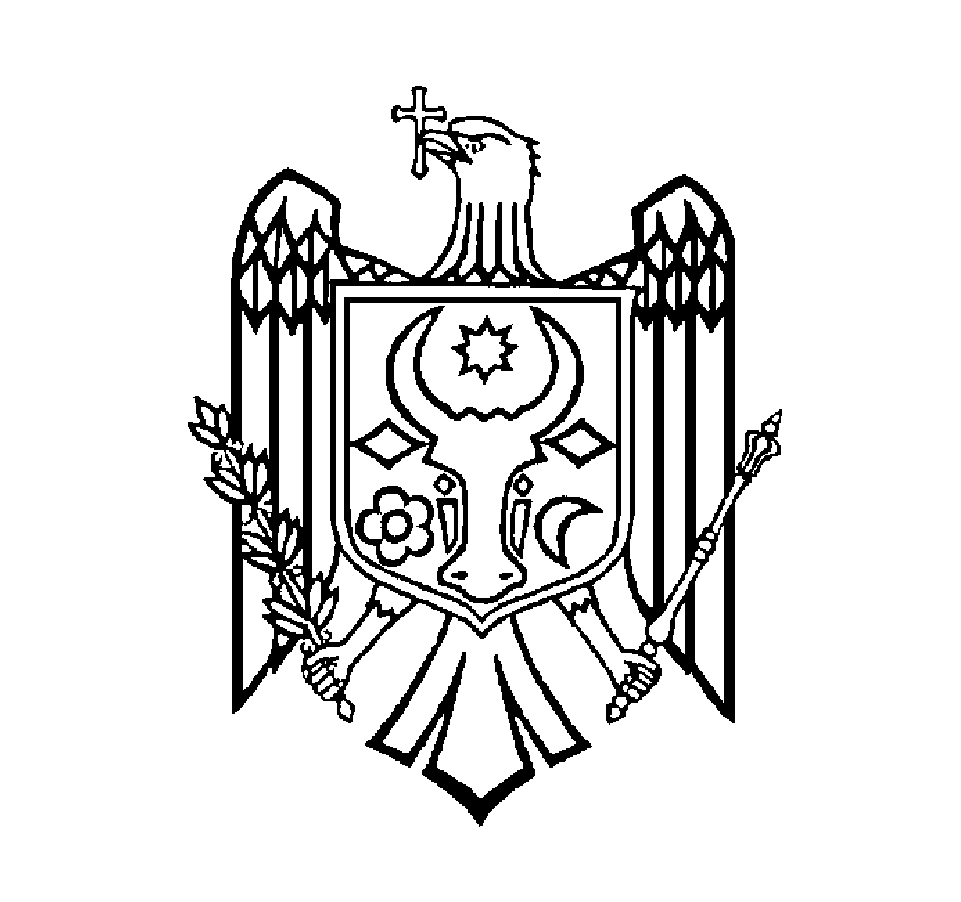 GUVERNUL  REPUBLICII  MOLDOVAHOTĂRÂRE nr. ____din                                        2024Chișinău